SEPTEMBERI september har vi jobbet med temaet om «Vennskap». Vi har hatt fokus på å være en god venn, og hvordan vi kan samarbeide om oppgaver. Vi har bl.a lest bøker og snakket om emnet i fredagsgruppene, på førskolegruppa og på tur. Barna har også laget håndtrykk til vennskapstreet vårt. Vi har også vært opptatt av at alle barna skal bli trygge på hverandre, og finne sin plass på avdelingen. Vi har også hatt brannvernsuke. Vi hadde temasamlinger om bl.a. nødnummeret, brannslukking og brannalarm. Torsdagen var vi på besøk på brannstasjonen. Vi fikk komme inn og hilse på brannmennene og fikk se på utstyret på brannbilen.På bydelshuset fikk vi være med på en flott danseforestilling, «Danseprinsessen». Barna danset sammen med prinsessen, og lyttet nøye til det hun hadde å formidle.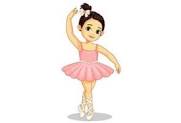 OKTOBERI oktober og november er det «Farger» som vil være temaet på Krabbene. Gjennom eksperimentering og utforsking med forskjellig materiell skal barna bli kjent med de ulike fargene.  Vi kommer bl.a. til å ha sanger, fortellinger og forskjellige formingsaktiviteter, og også ha dette som tema i samlinger.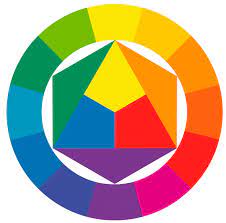 SEPTEMBERI september har vi jobbet med temaet om «Vennskap». Vi har hatt fokus på å være en god venn, og hvordan vi kan samarbeide om oppgaver. Vi har bl.a lest bøker og snakket om emnet i fredagsgruppene, på førskolegruppa og på tur. Barna har også laget håndtrykk til vennskapstreet vårt. Vi har også vært opptatt av at alle barna skal bli trygge på hverandre, og finne sin plass på avdelingen. Vi har også hatt brannvernsuke. Vi hadde temasamlinger om bl.a. nødnummeret, brannslukking og brannalarm. Torsdagen var vi på besøk på brannstasjonen. Vi fikk komme inn og hilse på brannmennene og fikk se på utstyret på brannbilen.På bydelshuset fikk vi være med på en flott danseforestilling, «Danseprinsessen». Barna danset sammen med prinsessen, og lyttet nøye til det hun hadde å formidle.FOTOGRAFEN KOMMER«Naturlige portretter» kommer og tar bilder 19. oktober.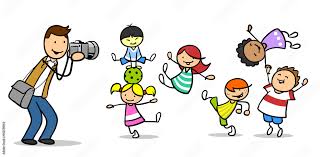 FN-DAGEN 24. OKTOBER                                  I år som i fjor skal vi være med på FORUT sin barneaksjon. Overskuddet av innsamlingsaksjonen går til FORUTs innsats for barn og deres familier. Gjennom deres samarbeidspartnere når de frem til tusenvis av familier som trenger hjelp og støtte til helsestell, tilgang til rent vann, skolegang, yrkesopplæring, barnehage og sikring av grunnleggende rettigheter. For mer informasjon gå inn på www.forut.no I år skal vi bli kjent med hverdagen til Hamphless, familien hans, sjiraffen Suala og det flotte landet de bor i. Hamphless (5) bor i Malawi som kalles «Afrikas varme hjerte». 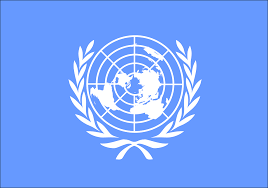 FN-dagen er tirsdag 24. oktober. Vi kommer til å markere dagen sammen med Sjøstjernene. Vi inviterer også til FN- kafe´ for foreldre og søsken i barnehagen denne dagen.Det blir salg av kaker og pølser. Barna vil også selge kunst. Nærmere informasjon kommer etter hvert.FN-DAGEN 24. OKTOBER                                  I år som i fjor skal vi være med på FORUT sin barneaksjon. Overskuddet av innsamlingsaksjonen går til FORUTs innsats for barn og deres familier. Gjennom deres samarbeidspartnere når de frem til tusenvis av familier som trenger hjelp og støtte til helsestell, tilgang til rent vann, skolegang, yrkesopplæring, barnehage og sikring av grunnleggende rettigheter. For mer informasjon gå inn på www.forut.no I år skal vi bli kjent med hverdagen til Hamphless, familien hans, sjiraffen Suala og det flotte landet de bor i. Hamphless (5) bor i Malawi som kalles «Afrikas varme hjerte». FN-dagen er tirsdag 24. oktober. Vi kommer til å markere dagen sammen med Sjøstjernene. Vi inviterer også til FN- kafe´ for foreldre og søsken i barnehagen denne dagen.Det blir salg av kaker og pølser. Barna vil også selge kunst. Nærmere informasjon kommer etter hvert.HUSK:Nå når det blir våtere og kaldere ute, er det viktig at alle har ekstra skift og varme klær liggende i barnehagen. Husk votter, lue og buff.Husk å skrive dere på høstferielappen på døra!HUSK:Nå når det blir våtere og kaldere ute, er det viktig at alle har ekstra skift og varme klær liggende i barnehagen. Husk votter, lue og buff.Husk å skrive dere på høstferielappen på døra!